    Posezení u vánočního stromečku 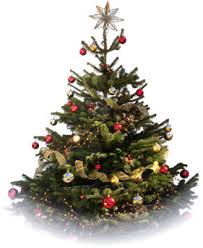 se zpíváním koled a lidovými zvyky                                                      Kdy?          17. 12. 2015 v 15,30 hodin                          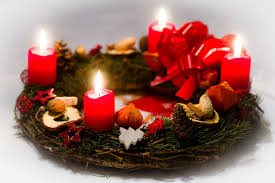                                  Kde?          Ve třídách Berušek, Sluníček a Včeliček                                                                                                                          Srdečně zvou děti a p. učitelky